Economy and SkillsDepute Chief Executive and Chief Financial OfficerAlexander McPhee ACMADrongan Primary School & Early Childhood CentreHead Teacher: Mr Sean MaddocksMillmannoch Ave, Drongan, Ayr, KA6 7BYTel: (01292) 59129123rd November 2020P7 CHRISTMAS PARTY Dear Parent/Carer,Our Primary 7 class Christmas party will take place on Friday 11th December from 1:30pm – 3:00pm. During the afternoon of the party the children will take part in the usual party games with their class, as well as get their usual Christmas treat from the school kitchen. Due to COVID restrictions, our parties must take place in class bubbles. The class groups will remain in place when children attend their party in the main hall.For our Christmas Parties, children are able to go home for lunch to get ready. Primary 7 pupils can walk home by themselves or be collected. The children should be collected and dropped off in their playground. Children can be collected or walk home at 12:15pm for a slightly earlier lunch if convenient, or at the normal time of 12:30pm (please indicate below). Children should come back to school for the lunch break finishing at 1:15pm as normal.Children are also welcome to remain at school for lunch and will be given time to get changed into their party clothes. Please complete the slip below to indicate whether your child will be a home lunch or stay in school.Kind regards,Sean Maddocks 						Head Teacher					------------------------------------------------------------------------------------------------------------------------P7 CHRISTMAS PARTY (Friday 11th December 2020 1:30pm – 3:00pm)Please complete the tear off slip and return to school to let us know if your child will be a home lunch or remaining at school. (Please tick and select a time):- I will pick my child at 12:15pm / 12:30pm to get ready for their party -  - My child will walk home at 12:15pm / 12:30pm to get ready for their party - - My child will stay at school for lunch to get ready for their party - Childs Name: __________________________     Class: ______Parent signature: ______________________________Economy and SkillsDepute Chief Executive and Chief Financial OfficerAlexander McPhee ACMADrongan Primary School & Early Childhood CentreHead Teacher: Mr Sean MaddocksMillmannoch Ave, Drongan, Ayr, KA6 7BYTel: (01292) 59129123rd November 2020P5/6 & P6 CHRISTMAS PARTY Dear Parent/Carer,Our Primary 5/6 & Primary 6 class Christmas party will take place on Thursday 10th December from 1:30pm – 3:00pm. During the afternoon of the party our children will take part in the usual party games with their class, as well as get their usual Christmas treat from the school kitchen. Due to COVID restrictions, our parties must take place in class bubbles. The class groups will remain in place when children attend their party in the main hall. For our Christmas Parties, children are able to go home for lunch to get ready. Primary 5/6 & 6 pupils can walk home by themselves or be collected. The children should be collected and dropped off in their playground. Children can be collected or walk home at 12:15pm for a slightly earlier lunch if convenient, or at the normal time of 12:30pm (please indicate below). Children should come back to school for the lunch break finishing at 1:15pm as normal.Children are also welcome to remain at school for lunch and will be given time to get changed into their party clothes. Please complete the slip below to indicate whether your child will be a home lunch or stay in school.Kind regards,Sean Maddocks 						Head Teacher					------------------------------------------------------------------------------------------------------------------------P5/6 & P6 CHRISTMAS PARTY (Thursday 10th December 2020 1:30pm – 3:00pm)Please complete the tear off slip and return to school to let us know if your child will be a home lunch or remaining at school. (Please tick and select a time):- I will pick my child at 12:15pm / 12:30pm to get ready for their party -  - My child will walk home at 12:15pm / 12:30pm to get ready for their party - - My child will stay at school for lunch to get ready for their party - Childs Name: __________________________     Class: ______Parent signature: ______________________________Economy and SkillsDepute Chief Executive and Chief Financial OfficerAlexander McPhee ACMADrongan Primary School & Early Childhood CentreHead Teacher: Mr Sean MaddocksMillmannoch Ave, Drongan, Ayr, KA6 7BYTel: (01292) 59129123rd November 2020P4 & P5 CHRISTMAS PARTY Dear Parent/Carer,Our Primary 4 & Primary 5 class Christmas party will take place on Tuesday 8th December from 1:30pm – 3:00pm. During the afternoon of the party our children will take part in the usual party games with their class, as well as get their usual Christmas treat from the school kitchen. Due to COVID restrictions, our parties must take place in class bubbles. The class groups will remain in place when children attend their party in the main hall. For our Christmas Parties, children are able to go home for lunch to get ready. Primary 4 & 5 pupils can walk home by themselves or be collected. The children should be collected and dropped off in their playground. Children can be collected or walk home at 12:15pm for a slightly earlier lunch if convenient, or at the normal time of 12:30pm (please indicate below). Children should come back to school for the lunch break finishing at 1:15pm as normal.Children are also welcome to remain at school for lunch and will be given time to get changed into their party clothes. Please complete the slip below to indicate whether your child will be a home lunch or stay in school.Kind regards,Sean Maddocks 						Head Teacher					------------------------------------------------------------------------------------------------------------------------P4 & P5 CHRISTMAS PARTY (Tuesday 8th December 2020 1:30pm – 3:00pm)Please complete the tear off slip and return to school to let us know if your child will be a home lunch or remaining at school. (Please tick and select a time):- I will pick my child at 12:15pm / 12:30pm to get ready for their party -  - My child will walk home at 12:15pm / 12:30pm to get ready for their party - - My child will stay at school for lunch to get ready for their party - Childs Name: __________________________     Class: ______Parent signature: ______________________________Economy and SkillsDepute Chief Executive and Chief Financial OfficerAlexander McPhee ACMADrongan Primary School & Early Childhood CentreHead Teacher: Mr Sean MaddocksMillmannoch Ave, Drongan, Ayr, KA6 7BYTel: (01292) 59129123rd November 2020P3a & P3b CHRISTMAS PARTY Dear Parent/Carer,Our Primary 3a & 3b class Christmas party will take place on Monday 7th December from 1:30pm – 3:00pm. During the afternoon of the party our children will take part in the usual party games with their class, as well as get their usual Christmas treat from the school kitchen. Due to COVID restrictions, our parties must take place in class bubbles. The class groups will remain in place when children attend their party in the main hall. For our Christmas Parties, children are able to go home for lunch to get ready. Primary 3 pupils must be collected for a home lunch and should be picked up and dropped off in their playground. Children can be collected at 12:15pm for a slightly earlier lunch if convenient, or at the normal time of 12:30pm (please indicate below). Children should come back to school for the lunch break finishing at 1:15pm as normal.Children are also welcome to remain at school for lunch and will be given time to get changed into their party clothes. Please complete the slip below to indicate whether your child will be a home lunch or stay in school.Kind regards,Sean Maddocks 						Head Teacher					------------------------------------------------------------------------------------------------------------------------P3a & P3b CHRISTMAS PARTY (Monday 7th December 2020 1:30pm – 3:00pm)Please complete the tear off slip and return to school to let us know if your child will be a home lunch or remaining at school. (Please tick and select a time):- I will pick my child at 12:15pm / 12:30pm to get ready for their party -  - My child will stay at school for lunch to get ready for their party - Childs Name: __________________________     Class: ______Parent signature: ______________________________Economy and SkillsDepute Chief Executive and Chief Financial OfficerAlexander McPhee ACMADrongan Primary School & Early Childhood CentreHead Teacher: Mr Sean MaddocksMillmannoch Ave, Drongan, Ayr, KA6 7BYTel: (01292) 59129123rd November 2020P2a & P2b CHRISTMAS PARTY Dear Parent/Carer,Our Primary 2a & 2b class Christmas party will take place on Tuesday 15th December from 1:30pm – 3:00pm. During the afternoon of the party our children will take part in the usual party games with their class, as well as get their usual Christmas treat from the school kitchen. Our P2 pupils will also receive a virtual visit from someone special.Due to COVID restrictions, our parties must take place in class bubbles. The class groups will remain in place when children attend their party in the main hall. For our Christmas Parties, children are able to go home for lunch to get ready. Primary 2 pupils must be collected for a home lunch and should be picked up and dropped off in their playground. Children can be collected at 12:15pm for a slightly earlier lunch if convenient, or at the normal time of 12:30pm (please indicate below). Children should come back to school for the lunch break finishing at 1:15pm as normal.Children are also welcome to remain at school for lunch and will be given time to get changed into their party clothes. Please complete the slip below to indicate whether your child will be a home lunch or stay in school.Kind regards,Sean Maddocks 						Head Teacher					------------------------------------------------------------------------------------------------------------------------P2a & P2b CHRISTMAS PARTY (Tuesday 15th December 2020 1:30pm – 3:00pm)Please complete the tear off slip and return to school to let us know if your child will be a home lunch or remaining at school. (Please tick and select a time):- I will pick my child at 12:15pm / 12:30pm to get ready for their party -  - My child will stay at school for lunch to get ready for their party - Childs Name: __________________________     Class: ______Parent signature: ______________________________Economy and SkillsDepute Chief Executive and Chief Financial OfficerAlexander McPhee ACMADrongan Primary School & Early Childhood CentreHead Teacher: Mr Sean MaddocksMillmannoch Ave, Drongan, Ayr, KA6 7BYTel: (01292) 59129123rd November 2020P1a & P1b CHRISTMAS PARTY Dear Parent/Carer,Our Primary 1a & 1b class Christmas party will take place on Monday 14th December from 1:30pm – 3:00pm. During the afternoon of the party our children will take part in the usual party games with their class, as well as get their usual Christmas treat from the school kitchen. Our P2 pupils will also receive a virtual visit from someone special.Due to COVID restrictions, our parties must take place in class bubbles. The class groups will remain in place when children attend their party in the main hall. For our Christmas Parties, children are able to go home for lunch to get ready. Primary 1 pupils must be collected for a home lunch and should be picked up and dropped off in their playground. Children can be collected at 12:15pm for a slightly earlier lunch if convenient, or at the normal time of 12:30pm (please indicate below). Children should come back to school for the lunch break finishing at 1:15pm as normal.Children are also welcome to remain at school for lunch and will be given time to get changed into their party clothes. Please complete the slip below to indicate whether your child will be a home lunch or stay in school.Kind regards,Sean Maddocks 						Head Teacher					------------------------------------------------------------------------------------------------------------------------P1a & P1b CHRISTMAS PARTY (Monday 14th December 2020 1:30pm – 3:00pm)Please complete the tear off slip and return to school to let us know if your child will be a home lunch or remaining at school. (Please tick and select a time):- I will pick my child at 12:15pm / 12:30pm to get ready for their party -  - My child will stay at school for lunch to get ready for their party - Childs Name: __________________________     Class: ______Parent signature: ______________________________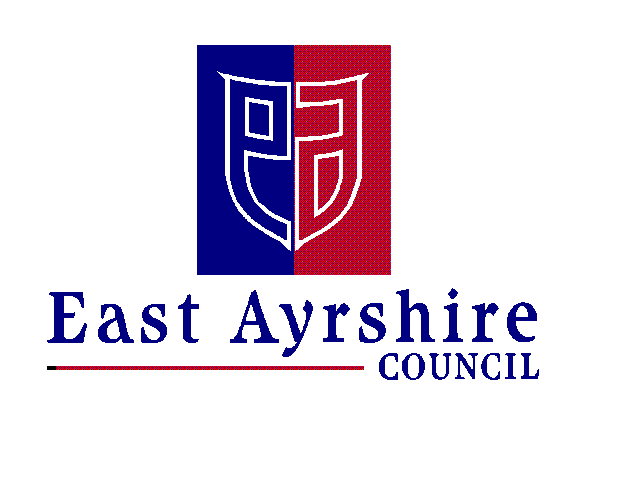 